Career Kete, for years 9-10Explore and Compare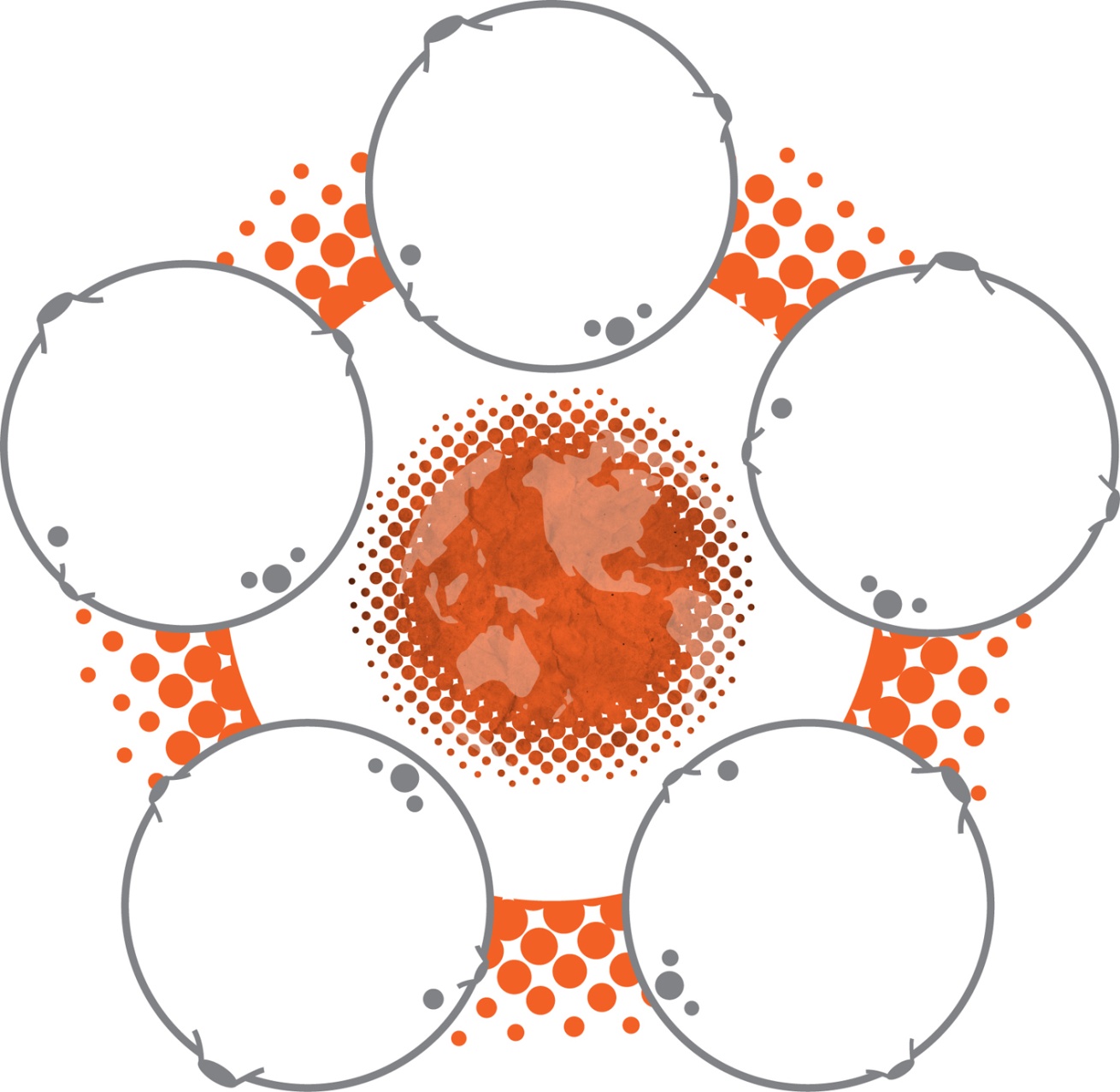 Explore and compare helps you think about your future.Building a career is a lifelong process
that starts with the choices you make at school.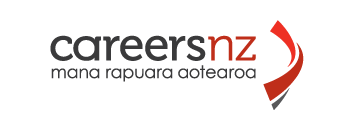 Careers New Zealand © 2012Published by Careers New Zealand, PO Box 9446, Wellington, New ZealandDownloaded from www.careers.govt.nzPermission is granted to reproduce this document in whole or part for career education purposes in New Zealand, so long as the source is acknowledged. AcknowledgementsMy interests: this activity is based on the RIASEC groupings developed by John L Holland.What will I be learning?Explore and Compare will help you:GlossaryCareer management To plan your learning and career follow the steps of successful career management shown below.Know yourselfand what's 
important 
to youDiscover 
what's available 
in the world around you – jobs, courses, trainingMake choicesabout what options 
are right for you and 
take steps to get to 
where you want to be.
Career management is what you do when you make considered decisions and take appropriate actions to manage your career throughout your life. A learning and career plan is a record of who you are now and where you think you want to head. You will need to review and remake it regularly.My life nowHow I would like my life to be …in	yearsMy interestsOur interests are often the first thing we consider when we make choices.Here is one way of looking at interests. We are all a mix of these groups.Rank the groups according to how much you are instinctively drawn to the words in each.My personal qualitiesPersonal qualities describe what you are like as a person. Another word for 
qualities is characteristics. Here are some personal qualities. Choose the qualities that best describe you and write them in the table below.Then add some examples of when you have demonstrated them.Why think about personal qualities? My valuesValues are your personal beliefs and things that are important to you in life. 
Work values describe what you want in a job. Read these statements about work values and rate your interest in each.
1=important, 2=don't mind, 3=not importantWhy think about work values? My achievementsAchievements are things you have done. They show what you are capable of. 
Some achievements may have been recognised in some way eg, by a certificate 
or award. Others might be something you feel proud of.Use the examples below to help you to think about what you have achieved in school and outside of school.Why think about achievements? What are skills?Skills are things you can do. Another word for them is abilities. Everyone has skills.We have skills in different areas of life and demonstrate them in all sorts of ways. You can always improve on a skill in some way.You can develop skills through:Subjects at schoolInterests and hobbiesPart-time jobsVoluntary work for the communityHelping out at home.Jobs require different types and levels of skillsSkills that can be used in many different ways are called transferable skills. 
One example of a transferable skill is writing.Other skills can be quite specific to a task or type of work. Computer programming is an example of a work-specific skill.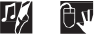 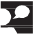 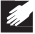 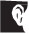 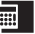 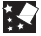 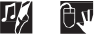 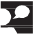 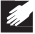 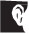 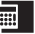 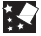 Not sure what you want to do in the future? It’s a good idea to get lots of skills anyway to give yourself a chance when you do come to decide.Why think about skills?Skills I enjoy usingHere are some skills you learn at school.Think about whether you enjoy using each of these skills. You can check the Examples of learning skills sheets to get a better understanding of these skills and where you can develop them.Use your own knowledge of what you learn in the subjects and activities that you do to complete the table below.Examples of learning skills Mathematics and Statistics 	Develops your skills using numerical information and methods For example:EnglishDevelops your skills using written, spoken and visual texts For example:Examples of learning skillsThe ArtsDevelops your skills using sounds, objects, images, dance or drama For example:Health and Physical EducationDevelops your skills using approaches to mental and physical well-being For example: Examples of learning skillsSocial Sciences	Develops your skills using social, cultural and economic contexts For example:Learning languagesDevelops your skills using language and culture For example:Examples of learning skillsScience	Develops your skills using scientific information and processes For example:Technology	Develops your skills using technological principles and practice For example:Job families re-unitedA simple way to create some job ideas is to take something of interest 
and think about what jobs are related to it. It is called a job family. Match the job titles with their job family Link the jobs on the left and right to the job families in the middle of this table.	Mechanic	CARS	Farmer	Doctor 		Marine Biologist 	Nurse	CHILDREN	Pool Lifeguard	Outdoor Guide		Automotive Electrician	Vet	ANIMALS	Tyre Fitter	Car Parts Salesperson		Animal Control Officer	Ski Instructor	SPORT	Fitness Instructor	Teacher		Nanny	Make a job family of your ownTake an idea of interest and place it in the middle.Add in some jobs to surround it.Create a job familyHere are some job titles. Try creating job families by highlighting jobs that have something in common. For example, artistic or food-related.If I was a...	Things I would do	If I was a
		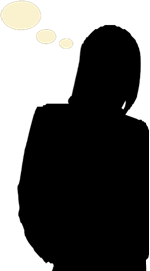 People
I'd work with	Hours
	I might work	Equipment	Places
I might use	I might work at	Clothes I might wearReality check!Would you like to do these things?If I want to be a...	This type of experience
	would be useful	If I want to be a
		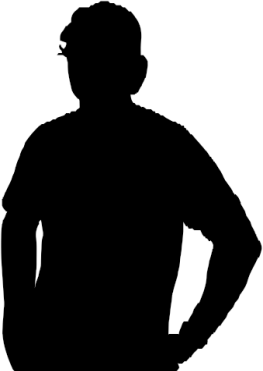 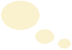 I must do well in 
these subjects 		I need to get these
	qualifications	I should develop these
skills or abilitiesReality check!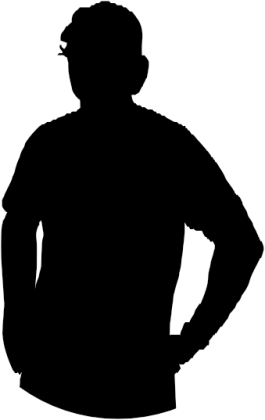 How can you make this happen?Job research guideResearch projects pretty much all work in the same way: Formulate questions, gather information, present findings, reflect on the processThis job research project involves tasks such as:
To keep your project on track, draw up a timetable and use it to check your progress. Your timetable could look something like this:1	Write your research questions2	Find good sources of information	Possible sources of information for job research:Careers New Zealand website 	www.careers.govt.nz industry training organisation websites	eg, www.woodcareers.co.nzservices websites	eg, www.fire.org.nzother websites	eg, www.futureintech.org.nznewspaper and magazine articles	eg, www.tearaway.co.nzTV or radio programmes	eg, Just the Jobpeople with experience of the jobpeople who offer training in the area	your own work experience3	Take notes (part 1)3	Take notes (part 2)4	Write your conclusions about this job	Think about these questions when writing your conclusions about each job:What would I enjoy about this job? What would I not enjoy?How well would this job match my qualities, skills, values and interests?How do I rate my interest in this job now? (Very high, high, low, very low.) What could I do to develop the knowledge, skills and qualities needed?How is this job likely to change over time? What would that mean for me?Fact file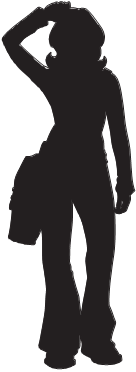 	Mere, year 10Likes: All types of sports and is a regional rep at netball.	Subjects: Mere’s a bit of an all-rounder. She likes and does well at all of her subjects.	Career ideas: Mere thinks it would be cool to try for a career in sport.	Parents’ views: Want Mere to go to university and study for law or medicine.	Friends: All Mere’s friends are thinking of leaving school next year.What advice would you give to Mere about subject choice?List at least 3 steps you think she could take to help with her subject choices.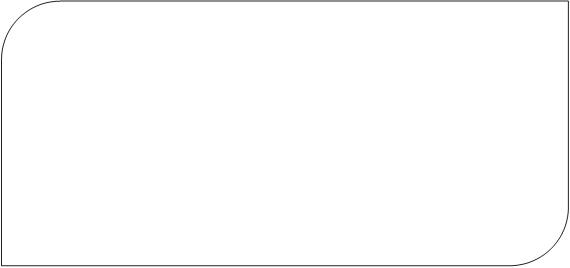 Fact file	Hemi, year 10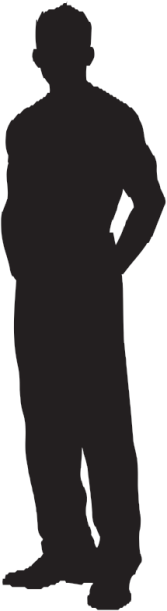 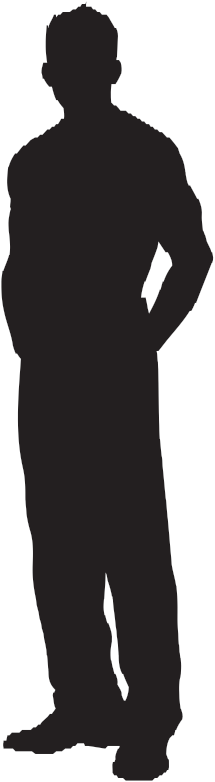 Likes: The outdoors, especially hunting 
and fishing.	Subjects: Good at Art and PE. Hates English.	Career ideas: Not too bothered about school and hasn’t thought much about the future. Does a bit of part-time work in a warehouse. Has been told there's a job there for him if he can get NCEA Level 2 English.	Parents’ views: Would like Hemi to study as much as possible to get a good job in the future.	Friends: Hemi’s mates are mostly thinking about staying on at school. Hemi’s best mate wants to be a journalist.What advice would you give to Hemi about subject choice?List at least 3 steps you think he could take to help with his subject choices.Fact file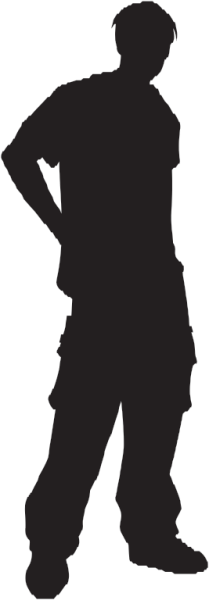 	Sam, year 10Likes: Cars, working with his hands and doing practical things.	Subjects: Likes Technology, but doesn’t get on with the teacher.	Career ideas: Hasn’t really thought about it.	Parents’ views: Sam hasn’t discussed option choices with them and doesn’t know what they think.	Friends: All seem to be sorted. Are either going to go into the army or train to become chefs.What advice would you give to Sam about subject choice?List at least 3 steps you think he could take to help with his subject choices.Fact file	Sela, year 10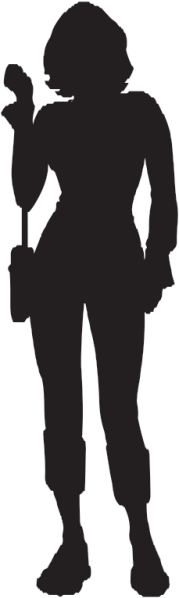 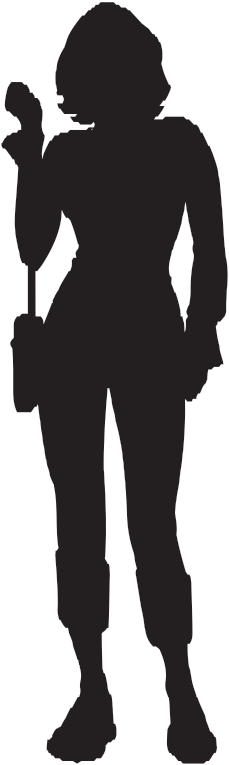 Likes: Watching TV, looking after pets at home.	Subjects: Pretty average at most subjects but works hard in school. Favourite subjects are Social Studies and Business Studies.	Career ideas: Not sure really, but might like a job helping people in some way.	Parents’ views: Say they just want her to do well.	Friends: Most of Sela’s friends are also stuck on what to do next.What advice would you give to Sela about subject choice?List at least 3 steps you think she could take to help with her subject choices.Fact file	Kim, year 10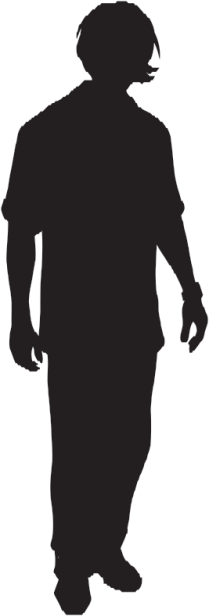 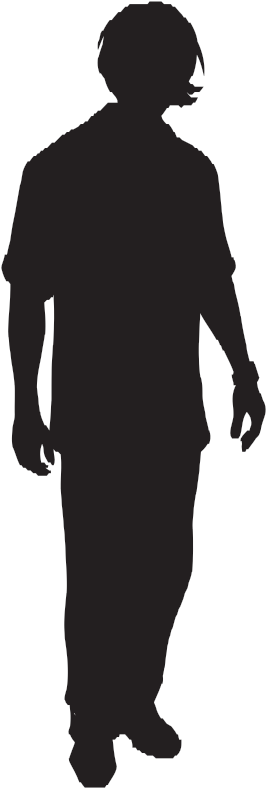 Likes: Reading, computers and playing chess.	Subjects: Does really well in all subjects, but likes music, languages and maths the most.	Career ideas: Doesn’t really know – there seems to be so many options out there.	Parents’ views: Expecting Kim to work some day in the family engineering workshop.	Friends: Kim’s mates all seem to be keen to do well at school and go to university.What advice would you give to Kim about subject choice?List at least 3 steps you think he could take to help with his subject choices.Find their influencesInfluence scenarios (page 2)Influences on my futureOn the target below, write in the things you think will influence your future. Put the strongest influences closest to the middle. You can write in people’s names if you like.Check out the ideas at the bottom of the page, if you need some help.  What or who could influence your future?Subject selector Got a few different job ideas? Use this table to work out how to keep all 
your career options open. Now, to keep all your options open:Choose all the subjects you must do first. Then see what’s left in your list of useful subjects.Have you got more subjects you must do than you are allowed to choose from? Then you'll need to speak to a careers adviser.Subject choice tipsSteps to make an informed decision1	Check out your career implications – How can you keep your options open?Work out all your current career ideas.Check the subject requirements for each.Weigh up the subjects you must do, then the subjects that are useful.2	Think about your abilities – can you do well in these subjects?	Think about your interest levels – will you have the motivation?3	Weigh up any differences between your interests, abilities and career ideas.4	Talk it over with people who know you well. 5	When you have made your choices, follow the simple checklist below:
Remember, your choices are your future Do not take a subject just because your friends are taking it or you like the teacher.Ko te take o te whakatau mahere 
a-umanga, ko:Planning a career is about:Ngā ara ka hīkoia e koe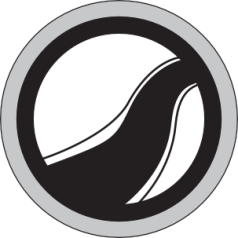 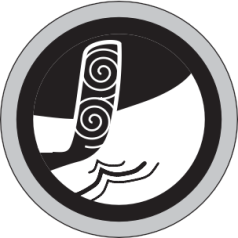 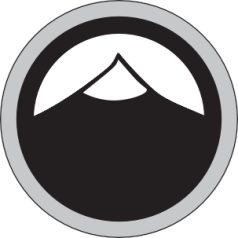 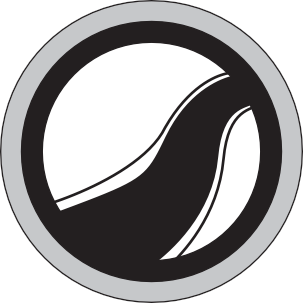 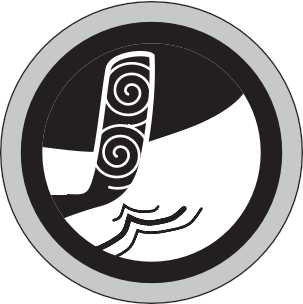 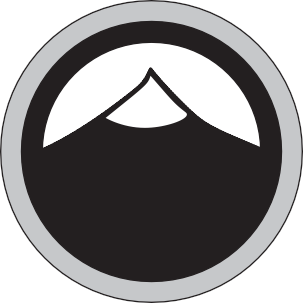 The paths you walkNg  ā aronga ka whāia e koeThe directions you takeNgā awa ka whakawhitia e koeThe rivers you crossNgā hīkoinga hei whakatutuki 
whāinga orangaThe steps you take to reach 
your goals in lifeNgā maunga ka pikingia e koeThe mountains you climbNgā taupere ka wherea e koeThe things you overcome that 
get in your wayReaching your goalsQ:	How will you make your future happen?	A: 	By setting GOALS to aim for! You can set goals for learning, out-of-school activities or career.
Q: 	But how will you reach them? A:	Do something about it! Don't sit around and wait, hoping someone will do it for you or things will just happen.
And be SMART in your goal-setting 	When you set your goals you need to follow the SMART rules:
Short and long-term goalsShort or long-term goals?Decide whether each of the goals below is a short or long-term goal.Learn to drive	Write a CV	Get work experience	Become a TV presenter	Pass NCEA	Buy a car	Improve my maths grades	Do research to discover some job ideas	Why set goals? Staircase to my futureMy short-term goal isNowMy long-term goal is Now
Look  
aheadSet goals to
get thereSet goals to
get thereKnow 
myselfKnow 
myselfSet goals to
get thereSet goals to
get thereKnow 
myselfKnow 
myself
Plan my 
learning 
pathway
Plan my 
learning 
pathway
Explore 
future 
options
Explore 
future 
options
Plan my 
learning 
pathway
Plan my 
learning 
pathway
Explore 
future 
options
Explore 
future 
optionsLook aheadThere are career skills and processes that help us plan for the future. You will check your ideas of what a career is and think about what you want in life. Know myselfBeing able to identify our personal characteristics is an important skill for making learning, work and life choices. You will identify your qualities, skills, interests and values.Explore future optionsDeveloping ideas about possible career directions requires good thought and preparation. You will explore a range of jobs of interest to investigate the connections between education and work.  Plan my learning pathwayMaking decisions involves uncertainty. It means making the best decision you can at the time. You will decide how to best connect your subject choices to possible future options.Set goals to get thereGoals are a roadmap. They keep you on track. You will learn more about goal-setting and set a short and a long-term goal. qualitysomething that is part of your character or personalityskillsomething you're learning to do or can do wellstrengthone of your best qualities or most developed skillsvaluesomething you think is importantjobregular work that earns you moneytrainingprocess of learning the skills you need for a job or activitystudyprocess of learning about a subject or field of knowledge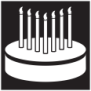 How old are you?Who's in your family?What does your house look like?What do you like doing?Somebody would describe you as?Something you own that you love is?What are your responsibilities?What do you do well?What's something you're proud of?I have a certificate for:AgeFamilyHouseInterestsQualitiesImportant possessionsResponsibilitiesSkillsAchievementsQualificationscreativemusic, artusing imaginationideasexpressiveoriginaldramaperformancecuriousscience researchingsolving problemsfinding outinventingmathsanalysing informationsocialtraininghealingunderstandingpeoplehelpingcommunicationguidingpracticalhands-onmachinesmechanicalphysicaltoolsoutdoorsdoing and makingbusinessdecidingpersuadingrisk takingenterprisingleadingambitionpoliticsofficeinformation clericalorderorganisingsystemsindoorsworking with detailaccurateloyalgenerousstrongcooperativepracticalcreative chattybravesensitiveeasily boredcaringpunctual passionateambitiouscautiousshysociable outgoingenergeticdependabledecisiveenthusiasticflexibledeterminedpatientseriouscoordinatedsincerecalmI am …How I have shown thisTo help work out what you are like as a person.To show other people what you 
are like when you need to. Be creative123Help people123Help the environment123Have lots of money123Be around lots of people123Be important123Spend time outdoors123Have lots of time with friends and family123Have lots of holidays123Be my own boss123Add some others of your ownPeople often look for a job or an employer that fits with their values.Your own values could influence your decisions in the future. I did this…It shows I can… It shows I am… Got my project in on time>>Organise my work and 
meet deadlinesOrganised and punctualCollected money for charity>>Communicate with the publicConfident and caring>>>>>>To help you think positively and feel good about yourself.  To help you look back at the skills and qualities you have shown.To show other people evidence of what you can do and what you are like.To show what you can do now.
Skills are an important way of showing employers what you can do.To help with future career ideas.
Looking at the skills you have now helps 
you work out what to develop for the future.SkillEnjoy using?Yes/No/UnsureSubjects and activities that will help me develop this skillInvestigatingAnalysingProblem-solvingCommunicating Collaborating CalculatingCreating Using technologyPhysical skillsanalysingidentify relationships between groups of datadraw conclusions from dataproblem-solvingdefine what the problem isselect strategies to solve problemsform equationscalculatingapply formulae make estimatesgenerate statisticscommunicatingexplain methodsuse diagrams, graphs and chartsjustify conclusionsanalysingidentify language featuresderive meaninginterpret author's intentioncommunicatingselect language to suit topic, purpose and audienceapply language conventions convey meaning creatingorganise ideas logicallywrite expressivelydraft, edit and publish written or visual textscollaboratingparticipate in discussion or debateengage with others' viewsinvestigatingexplore influences on development of music (or art, etc)examine use of different techniquesanalysingcompare and contrast styles and genresinterpret meaning and intentioncritique processes and performancescreatingdevelop and refine ideas experiment with forms and materialsexpress ideas and feelingscollaboratingplan shows and eventsrehearse and performphysical skillsdevelop agility and strengthdevelop hand-eye coordinationanalysingassess own and others’ needsevaluate programmes, services or productsanalyse impacts on environment and community problem-solvingmake choices to ensure personal well-beingplan strategies to respond to  challenging situationsresolve ethical issuescollaborationbalance people's rights and responsibilitiesadvocate for others  work as a team to reach goalsinvestigatingexamine situations and causesdistinguish fact and opinionanalysingevaluate different theories assess impacts of changes on peopleproblem-solvingapply theories or methodsdesign research questions and methodsdevelop possible solutions to issues or problemscommunicatingdevelop a logical, sequenced argumentselect effective ways to convey informationinvestigatingexplore relationships between language and cultureexamine cultural traditions and valuesanalysingidentify language featuresderive meaningcommunicatingselect effective communication strategiesobserve cultural norms  convey meaning investigatingexamine natural phenomenon and processesobserve effects of making a change in a systemanalysingidentify chemical componentsinterpret observationsproblem-solvingask questionsapply laws and theoriesdevise problem-solving strategiesusing technologyset up and calibrate equipmenttest accuracy of equipmentinvestigatingexamine use and operation of different technologiesidentify needs and opportunitiesanalysingassess the effects of technology on people's livesevaluate effectiveness of solutions or strategiesproblem-solvingapply technological principlesgenerate a range of optionsplan action stepsusing technologyselect appropriate methods and toolsdesign, make or constructCommunity nurseFloristEarly childhood teacherFilm producerTravel agentModelAccountantPersonal assistantChefDriving instructorSki instructorBuilderForestry scientistVeterinarianRoading engineerLawyerArmy riflemanChemistFarmerJudgeTeacherZoo workerArchitectSharebrokerCarpenterWinemakerRetail assistantFirefighterBartenderClothing designerSportspersonInterior designerStuntpersonAmbulance officerJournalistShepherdDrama teacherPolice officerForestry workerPhysiotherapistMusic shop workerBeauticianPhotographerAutomotive mechanicSound engineerEvent organiserAstronomerSports coordinatorSpray painterMarine biologistFood technologistSingerPersonal trainerPilotProgrammerWool buyerDJDoctorRestaurant managerElectricianShearerWebsite developerPanelbeaterCourierGeologistTruck driverBakerWaiterBiomedical technicianHairdresserPE teacherGraphic artistLandscape architectJewellerDatabase administratorFormulate questionsChoose the jobs you will investigate.For each job brainstorm what you already know. For each job write three questions you want to answer.Gather informationFind at least three sources of information that will help you find answers to your questions.Take notes from these resources.Present findingsCompile a report with three sections: what you didwhat you found out about each job what your conclusions are.Reflect on the processThink about what you have learned from this project.Think about what you would do differently next time.Things to doBy whenHow long it will takewrite questionsWed 14/91 hoursearch for good sources of information on webFri 16/91 hourName of jobThree questions I want to answer in my research about this job123Sources I used to find information in order of usefulness123Job name:IS THIS ME? 
√ / X / Maybetasks and dutiestasks and dutiesworking conditionsworking conditionspay and progressionpay and progressionplaces people do this jobplaces people do this jobchances of getting a jobchances of getting a jobrelated jobsrelated jobsJob name:IS THIS ME? 
√ / X / Maybeskills and knowledgeskills and knowledgepersonal and physical qualitiespersonal and physical qualitiessecondary education – no. of years, qualifications, useful subjectssecondary education – no. of years, qualifications, useful subjectstertiary education – qualifications, useful coursestertiary education – qualifications, useful coursesuseful experienceuseful experienceCONCLUSIONSAllie, year 11 	Scenario 1Allie is good at science, maths and computing. She enjoys these subjects and wants to get Level 3 qualifications.Her friends have chosen subjects that include English, travel and tourism, food technology and soft materials technology. They are talking about leaving school at the end of year 12 and going to polytech.Her parents are interested in art and the arts generally as they are both artists. They are keen for her to do art, but feel they can’t help her make her choices because they don’t know much about other possible careers.
Pete, year 10	Scenario 2Pete wants to get a technical qualification and eventually own his own business.He has lots of ability and could go far. He had been doing well until term 3 when his results dropped off.He is in a class of kids who aren’t really interested in learning.He helps in the family takeaway business after school.He doesn’t always complete the homework needed for the next day and sometimes he falls asleep in class.

Ross, year 10	Scenario 3He has some career ideas in mind that mean he needs to complete year 13. Ross is very involved in lots of activities in and out of school. He was recently selected as a school age group rep for hockey.He has just met his first girlfriend.His results are not as good as they were in year 9.


Ashraf, year 10	Scenario 4Ashraf hasn’t thought much about the future yet and doesn’t have any career plans. Ashraf is a keen worker. He has a part time job that he really enjoys and a boss who likes and helps him. His friends are mostly out and about in the evenings. He’d like to stay home and get his homework done but would also like to be out with the social group. He doesn’t want to be the odd one out. There is no one at home in the evenings to check on him and give him advice and support.Pania, year 10	Scenario 5Pania is really interested in becoming a lawyer. An uncle who she really admires has encouraged this idea and her teachers support it because they think she can do it. No one in Pania’s immediate family has ever done anything like this so she would be the first in her family. Pania’s older brothers and sisters left school to work and contribute to the whānau’s income. Her whānau are worried about the idea of student debt. 
Naja, year 12	Scenario 6Naja is good at all her school subjects and especially enjoys learning languages. Her friends are all planning to go away to university together when they finish year 13 and she is talking about going with them.Her parents encourage her to do what she loves best but don’t know how to help her decide what that might be. Earning good money is important to her in the longer term.YOU 
Your health, skills, interests, knowledge, beliefs and values.LOCATION
Would you be prepared to move regions for a job or course?OTHER PEOPLE and THINGS
Your family, friends, teachers, the media. COMPETITION FOR JOBS
Would you aim for a job that is hard to get?
   If I want to be a …
I must do these subjectsI could find these subjects usefulYES, NO, MAYBE?Ability and attitudeAre you able and will you be interested?BalanceWill you have a range of options open for future career ideas?ChoiceAre they your own choices or have you been swayed by others?My subject choices NAME:YEAR:subject 1subject 2subject 3subject 4subject 5subject 6year 11my reasons for this choicemy reasons for this choice could lead to could lead to could lead to could lead to could lead to could lead toyear 12year 12 could lead to could lead to could lead to could lead to could lead to could lead toyear 13year 13required/useful forrequired/useful forrequired/useful forrequired/useful forrequired/useful forrequired/useful formy career ideasSet your goal. 
Write it down.Devise a plan 
of action and 
the steps you 
will take.Follow your 
plan and 
measure your progress.Review and 
reset your 
goals to keep 
you moving forward.SpecificBe clear about what you want to happenMeasurableMake sure you will be able to track your progressAchievableMake sure it is doableRealisticMake sure it is a sensible thing to doTime-boundSet a timeframe or deadlineORIGINAL goalI want to find a holiday job over Xmas.SMART goalI want to find a holiday job in a sports shop by the end of November.SHORT-TERM GOALS
Goals that can be reached in a short amount of time are called short-term goals. To cycle to basketball training all next month is an example of a short-term goal because the amount of time to reach it is fairly close to the present time.LONG-TERM GOALS
Goals that take longer to reach are called long-term goals. To be a Tall Black is an example of a long-term goal because the amount of time to reach it can be a number of years.To give you things to aim for in life and keep you motivated.To help you plan where you'd like to be in the future and make your dreams and ideas a reality! Write down the steps you need to take to reach your goal.Write down the steps you need to take to reach your goal.Write down the steps you need to take to reach your goal.Write down the steps you need to take to reach your goal.4321Write down the steps you need to take to reach your goal.Write down the steps you need to take to reach your goal.Write down the steps you need to take to reach your goal.Write down the steps you need to take to reach your goal.4Write down the steps you need to take to reach your goal.Write down the steps you need to take to reach your goal.321